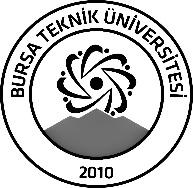 BURSA TEKNİK ÜNİVERSİTESİLİSANSÜSTÜ EĞİTİM ENSTİTÜSÜBURSA TEKNİK ÜNİVERSİTESİLİSANSÜSTÜ EĞİTİM ENSTİTÜSÜBURSA TEKNİK ÜNİVERSİTESİLİSANSÜSTÜ EĞİTİM ENSTİTÜSÜÖĞRENCİ BİLGİLERİÖĞRENCİ BİLGİLERİÖĞRENCİ BİLGİLERİÖĞRENCİ BİLGİLERİAdı- SoyadıAdı- SoyadıTALHA KORUKTALHA KORUKAnabilim DalıAnabilim DalıBilgisayar MühendisliğiBilgisayar MühendisliğiDanışmanıDanışmanıProf. Dr. Turgay Tugay BİLGİNProf. Dr. Turgay Tugay BİLGİNSEMİNER BİLGİLERİSEMİNER BİLGİLERİSEMİNER BİLGİLERİSEMİNER BİLGİLERİSeminer AdıSeminer AdıNöromorfik Hesaplama TeknolojisiNöromorfik Hesaplama TeknolojisiSeminer TarihiSeminer Tarihi12/01/202412/01/2024Seminer Yeri Seminer Yeri G-356Saat: 11:00Online Toplantı Bilgileri Online Toplantı Bilgileri Seminer yüzyüze yapılacaktır.Seminer yüzyüze yapılacaktır.Açıklamalar: Bu form doldurularak seminer tarihinden en az 3 gün önce enstitu@btu.edu.tr adresine e-mail ile gönderilecektir.Açıklamalar: Bu form doldurularak seminer tarihinden en az 3 gün önce enstitu@btu.edu.tr adresine e-mail ile gönderilecektir.Açıklamalar: Bu form doldurularak seminer tarihinden en az 3 gün önce enstitu@btu.edu.tr adresine e-mail ile gönderilecektir.Açıklamalar: Bu form doldurularak seminer tarihinden en az 3 gün önce enstitu@btu.edu.tr adresine e-mail ile gönderilecektir.